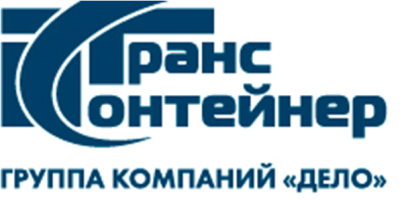 Филиал ПАО «ТрансКонтейнер» на Дальневосточной железной дороге680000, г. Хабаровск, ул. Дзержинского, 65телефон\факс: +7 (4212) 45-12-10 e-mail: secretar_dvgd@trcont.ru, www.trcont.com5/ №НКПЛ/21 от 24.11.2021 года                                 ВНИМАНИЕ!            ПАО «ТрансКонтейнер» информирует о внесении изменений в документацию о закупке способом размещения оферты № РО-НКПДВЖД-20-0010  по предмету закупки «Аренда транспортных средств с экипажем для перевозки крупнотоннажных контейнеров с/на агентства филиала ПАО "ТрансКонтейнер" на Дальневосточной железной дороге на станциях Хабаровск-2, Первая Речка, Комсомольск-на-Амуре, Уссурийск»             1) ИСКЛЮЧИТЬ последний абзац п.8 раздела №4 документации о закупке « Техническое задание» внести изменения и  читать в следующей редакции:            2) ИСКЛЮЧИТЬ последний абзац «Увеличение цены договора» из п.20 раздела №5 документации о закупке « Информационная карта».            3) ИСКЛЮЧИТЬ последний абзац п.п. 4.1. пункта 4, Приложения №4 к Документации №Проект договора» внести изменения и читать в следующей редакции:     «4.1. Арендная плата рассчитывается по ставкам, указанным Арендодателем в коммерческом предложении, которые не могут быть выше предельных ставок, указанных в Заявках. Оказание сопутствующих услуг включено в ставку арендной платы.В арендную плату включены все расходы Арендодателя по техническому содержанию, страхованию Транспортного средства, заработной плате водителей, на оплату топлива, других расходуемых в процессе эксплуатации Транспортного средства материалов и иных расходов, связанных с исполнением обязанностей, возложенных Договором на Арендодателя.Арендатор оставляет за собой право в Заявке на предоставление транспортного средства в аренду указывать ставку арендной платы ниже, согласованной Сторонами.».Председатель Конкурсной комиссиифилиала ПАО «ТрансКонтейнер» на ДВЖД		                 С.А. Баранов8.  Ставки арендной платыПредложение о сотрудничестве должны быть предоставлены  по  форме Приложение № 3 к Документации о закупке.Предельные ставки платы за аренду транспортных средств с экипажем, кроме НДС, указаны в Приложении № 1 к настоящему техническому заданию.